1. Read the text and fill in the gaps.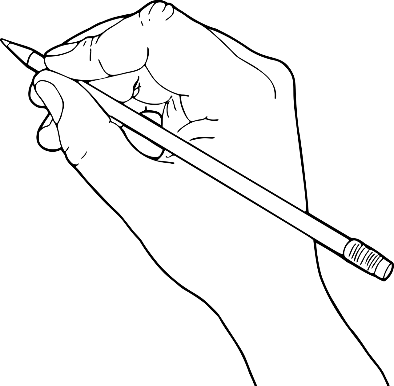 2. Write Yes or No.a) Daisy is writing a letter to her grandfather. ____b) Jane and Peter are nine. ____c) The gym is small. ____d) There isn’t a canteen at school. ____ e) Daisy loves the library. ____ f) Daisy doesn’t like her school. ____3. Answer the questions.a) What class is Daisy in?    b) Has she got friends in her class?c) What is the name of the school?d) How many classrooms are there?e) Where are the computers?TOPIC: School   SUBTOPICS: school life; places at schoolLEVEL: A2Name: ____________________________    Surname: ____________________________    Nber: ____   Grade/Class: _____Name: ____________________________    Surname: ____________________________    Nber: ____   Grade/Class: _____Name: ____________________________    Surname: ____________________________    Nber: ____   Grade/Class: _____